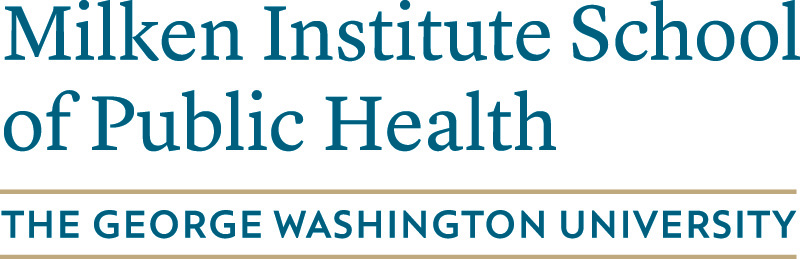 MS PHMEIDField/ Laboratory Field Time LogTotal number of hours documented:  ______________Student signature: _________________________________________Site Preceptor signature: _____________________________________DateNumber of hours completedActivities completed